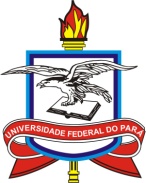 UNIVERSIDADE FEDERAL DO PARÁPRÓ-REITORIA DE PESQUISA E PÓS-GRADUAÇÃODIRETORIA DE PESQUISAPROGRAMA JOVENS TALENTOS PARA A CIÊNCIA – JTC/CAPESRELATÓRIO TÉCNICO - CIENTÍFICO Período : _________/__________   a  _________/__________(  ) PARCIAL(  ) FINALIDENTIFICAÇÃO DO PLANO DE TRABALHOORIENTADORBOLSISTASINTRODUÇÃO: Apresentar de modo geral o tema a ser discutido, abordando inicialmente e resumidamente a evolução dos estudos e conhecimentos do tema, a problemática levantada no plano de trabalho, assim como a justificativa e os objetivos a serem alcançados.REFERENCIAL TEÓRICO-CONCEITUAL E MÉTODOS DE PESQUISA: Discutir o referencial teórico e conceitual que orienta a pesquisa e apresentar a metodologia proposta no plano, destacando sua aplicação durante a pesquisa e as alterações introduzidas posteriormente.RESULTADOS :  Apresentar e discutir os principais resultados obtidos, deixando claro o avanço teórico, experimental ou prático alcançado nesta fase do relatório. Acrescentar resultados em tabelas, gráficos ou outras formas apropriadas.CONSIDERAÇÕES FINAIS: Discutir e refletir brevemente sobre os resultados alcançados e sua relação com o plano de trabalho proposto inicialmente, destacando as dificuldades e objetivos alcançados durante as etapas de execução do plano.ATIVIDADES A SEREM DESENVOLVIDAS NOS PRÓXIMOS MESES (NO CASO DE RELATÓRIO PARCIAL) REFERÊNCIAS BIBLIOGRÁFICASAVALIAÇÃO DO ORIENTADOR SOBRE O DESEMPENHO DO BOLSISTA:DATA :   ______/_________/_________________________________________________ASSINATURA DO ORIENTADOR____________________________________________ASSINATURA DO ALUNOTítulo:Área:Palavras Chaves:Nome:Faculdade:Instituto/Campus:Título do projeto do orientador:Área do projeto:NomeEscolaNome do Bolsista: Nome do Bolsista: Nome do Bolsista: Nome do Bolsista: Nome do Bolsista: InsuficienteRegularBomExcelenteSobre a freqüência do bolsistaDedicação e aplicação à execução do planoCumprimento das atividades propostasCompreensão das atividades propostas e conhecimento do referencial teórico-metodológico e do temaEvolução no aprendizado das atividades técnico-científicasDesempenho geral:Nome do Bolsista: Nome do Bolsista: Nome do Bolsista: Nome do Bolsista: Nome do Bolsista: InsuficienteRegularBomExcelenteSobre a freqüência do bolsistaDedicação e aplicação à execução do planoCumprimento das atividades propostasCompreensão das atividades propostas e conhecimento do referencial teórico-metodológico e do temaEvolução no aprendizado das atividades técnico-científicasDesempenho geral:Nome do Bolsista: Nome do Bolsista: Nome do Bolsista: Nome do Bolsista: Nome do Bolsista: InsuficienteRegularBomExcelenteSobre a freqüência do bolsistaDedicação e aplicação à execução do planoCumprimento das atividades propostasCompreensão das atividades propostas e conhecimento do referencial teórico-metodológico e do temaEvolução no aprendizado das atividades técnico-científicasDesempenho geral:Nome do Bolsista: Nome do Bolsista: Nome do Bolsista: Nome do Bolsista: Nome do Bolsista: InsuficienteRegularBomExcelenteSobre a freqüência do bolsistaDedicação e aplicação à execução do planoCumprimento das atividades propostasCompreensão das atividades propostas e conhecimento do referencial teórico-metodológico e do temaEvolução no aprendizado das atividades técnico-científicasDesempenho geral: